Муниципальное дошкольное бюджетное образовательное учреждение детский сад №8 «Сказка»Проект для детей младшего дошкольного возраста «Осамой лучшей маме на свете»                                                  подготовила и провела                                                             воспитатель младшей группы                                                                   Кочкина Светлана ВладимировнаПошехонье 2016г.Продолжительность проекта: краткосрочный 2 недели (с 14.11.2016г. по 25.11.2016г.)Вид проекта: познавательный, творческий.Участники проекта: дети, воспитатели, музыкальный руководитель, родители.Место проведения: МДБОУ Д/С  №8 «Сказка»Актуальность: Мама - это самый главный человек для ребенка. Но в последнее время всё чаще прослеживается преобладание у современных детей потребительского отношения к маме, а не духовного. Поэтому необходимо воспитывать у ребенка любовь к семье, маме, с первых лет жизни. Ребенок должен понимать, что все хорошее начинается с родного дома и мамы. Поэтому такой праздник, как День матери очень важен и нужен.Цель проекта. Расширение знаний детей о семейных традициях. Воспитание любови и уважения к семье, маме. Воспитание умения ценить мамину заботу.Задачи проекта: Формировать представление детей о роли мамы в жизни ребёнка, через раскрытия образа матери в поэзии, музыке, художественной литературе, живописи.Создать условия для развития речи детей, через выразительное чтение стихов.Развивать творческие способности через пение, танцы, художественную деятельность, создание поделок, аппликаций, рисунков.Поддерживать доброжелательное отношение в играх, продуктивной совместной деятельности.Способствовать формированию  доброго и уважительного отношения к своей маме и своим близким. Реализация проекта осуществляется через различные виды детской деятельности: игровую, познавательно-исследовательскую, продуктивную, музыкально-художественную, коммуникативную, чтение художественной литературы.Проект позволяет интегрировать  такие образовательные области как:- социально-коммуникативное;- познавательное;- художественно эстетическое;- речеваяПродукты проекта. Аппликация «Мамин цветочек»;  Выставка рисунков: «Букет для мамы». Стен газета: «С Днем матери» Совместный праздник детей, мам, воспитателей «О самой лучшей маме на свете» План по реализации проекта:План воспитательно - образовательной работы с детьми по проекту «О самой лучшей маме на свете»Итоги проекта:  Реализация данного проекта способствовала сближению                                                родителей, детей и педагогов. Совместный проект способствовал обогащению знаний детей о роли мамы в жизни ребёнка, формированию уважительного,  заботливого  отношения к матери и своим близким.Итогом был праздник «О самой лучшей маме на свете» и совместное.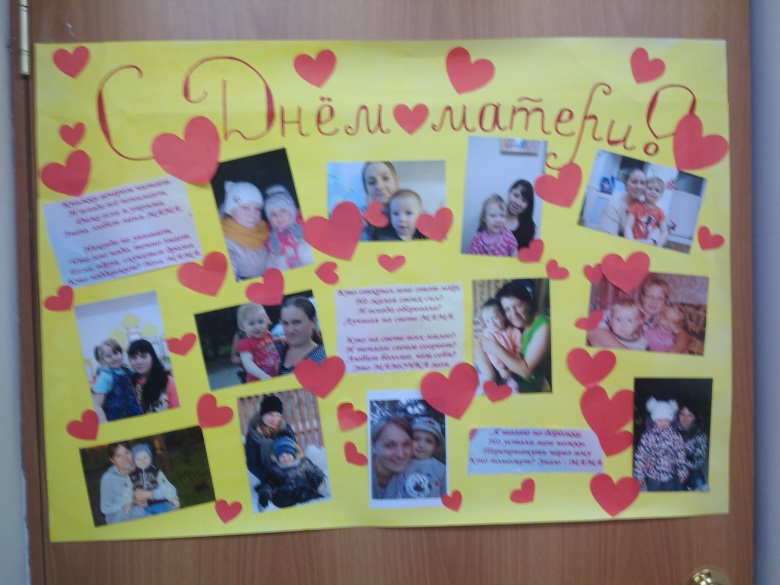 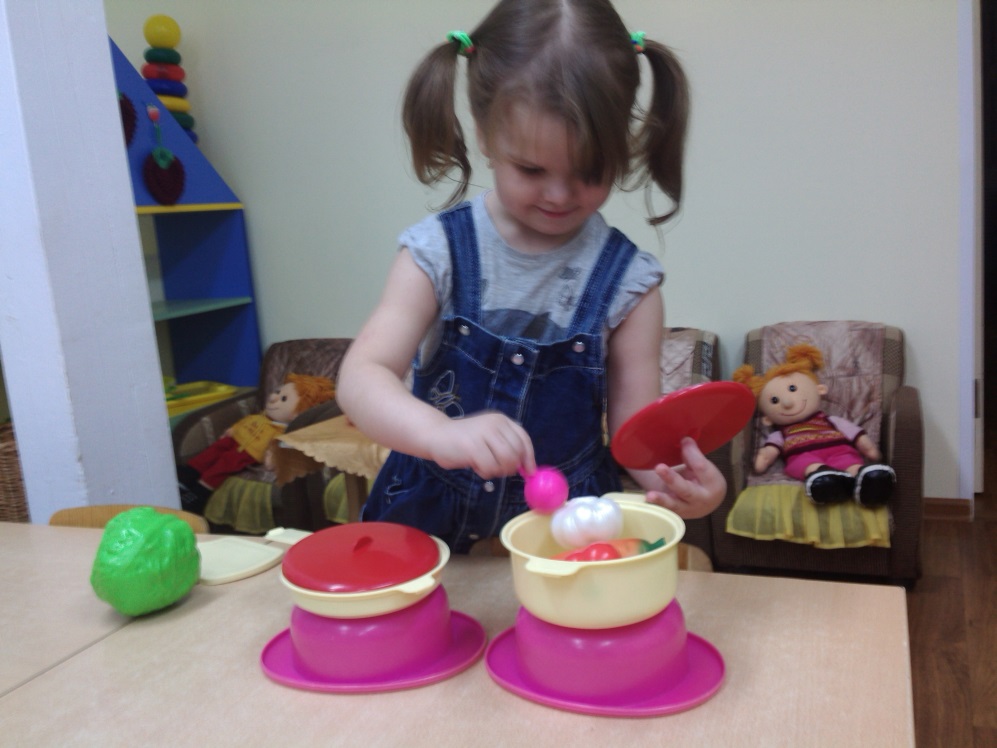 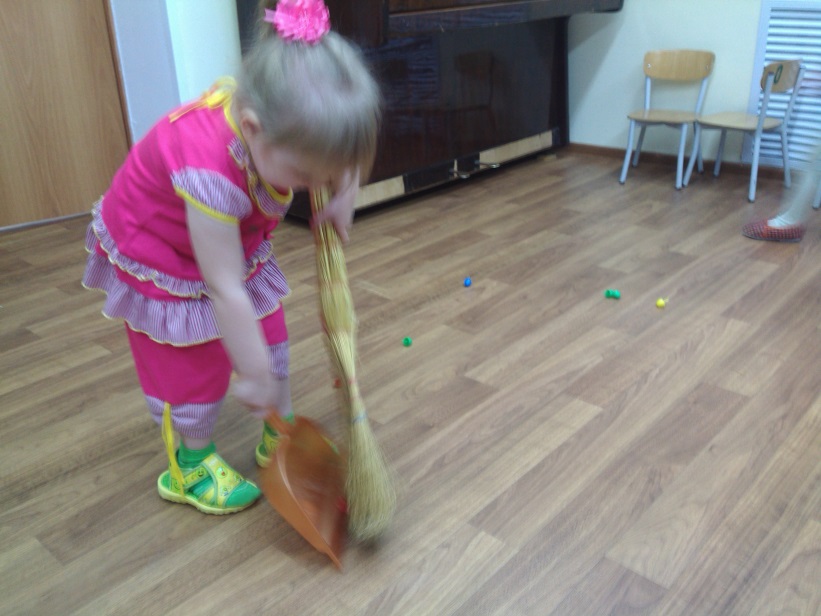 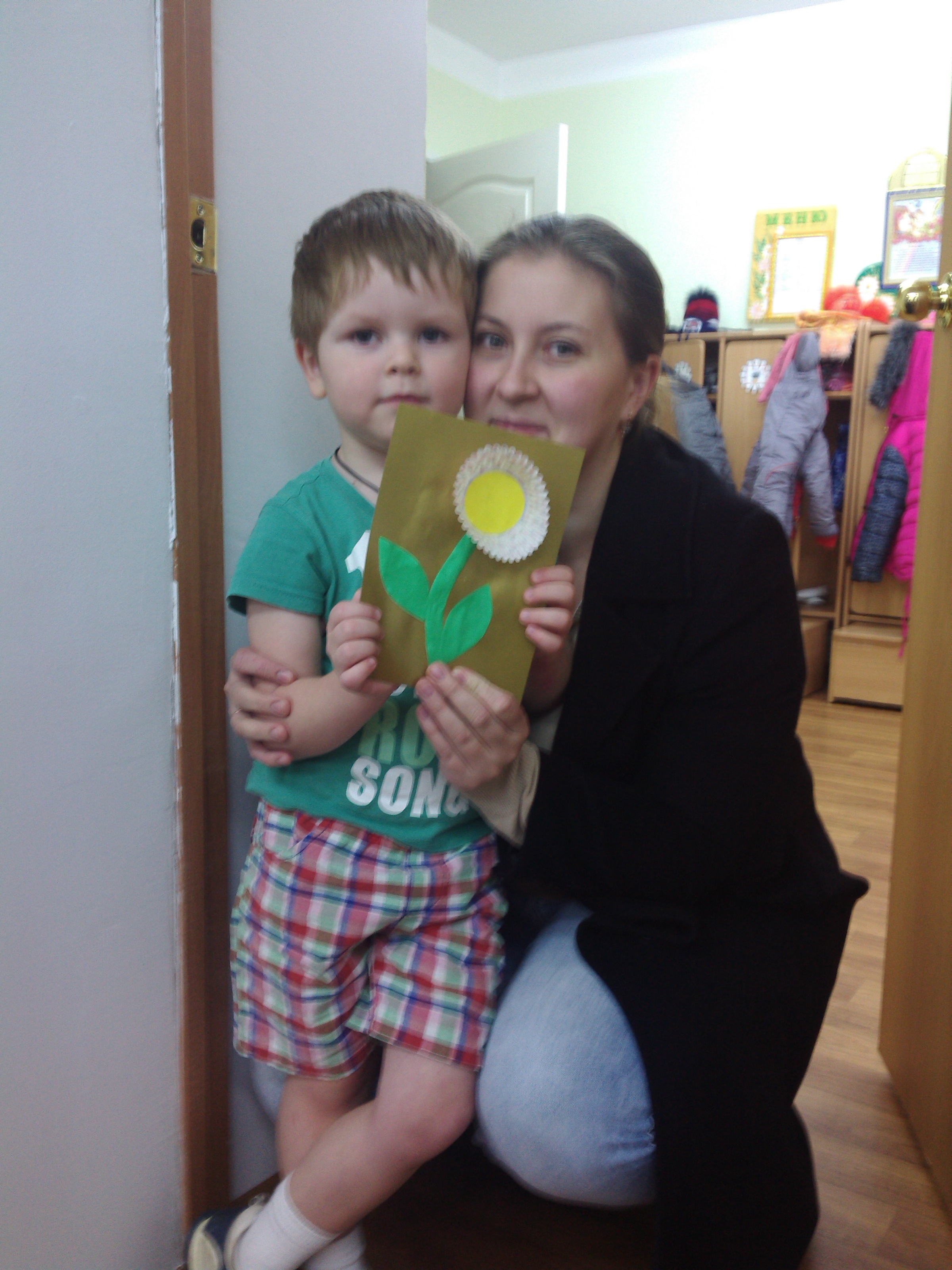 Поэтапные формы работыСроки проведенияI Подготовительный этапI Подготовительный этап Определение проблемы, цели, задач и методов реализации проекта; Разработка плана реализации проекта.14.11. - 15.11II Методический этапII Методический этап.Подбор иллюстраций, картинок с изображением различных народных игрушек, кукол;.Изготовление воспитателями образцов народных кукол;.Подбор дидактических игр;.Подбор сказок, стихов, песен, загадок о кукле..Подготовка консультации.16.11. - 18.11 III Практический этапВоспитательно - образовательная работа с детьмиIII Практический этапВоспитательно - образовательная работа с детьмиПонедельник21.11Вторник22.11Среда23.11Четверг24.11Пятница25.11День неделиМероприятиеЦельСвободная деятельность детейРабота с родителямиПонедельник21.11.2016г.1. Заучивание стихотворений о маме 2. Рассказы детей на тему «Моя мама»3.Загадки о маме- Воспитание любови и уважения к семье, маме- воспитание уважительного отношения к маме.- активизировать знания детейСюжетно-ролевая игра «Дочки-матери»Привлечение к участию в проекте.День неделиМероприятиеЦельСвободная деятельность детейРабота с родителямиВторник22.11.2016г.1. Рассматривание сюжетных картин к сказкам «Три медведя», «Семеро козлят».2. Разучивание песен о маме.3. Игровая ситуация «Маленький помощник»       - Формирование доброжелательного отношения к близким;-Формирование представления о взаимоотношениях взрослых и детей.- Развитие навыка слушания ;-Врспитание дружеских взаимоотношений;-Вызвать эмоциональный отклик на песни о маме- формирование заботливого  отношения к материНаведение порядка в групповой комнате.Привлечение к участию в конкурсе.День неделиМероприятиеЦельСвободная деятельность детейРабота с родителямиСреда23.11.2016г.1. Дидактические игры: «Назови ласково», «Как зовут мою маму?».2. Рисование «Букет для мамы»3. Речевая ситуация «Кого ты любишь?», «Найди цветок для мамы», «Животные и их детёныши».        - Формирование умения употреблять ласковые слова по отношению к родному человеку.- активизировать желание детей сделать подарок для мамы;-Закрепление навыка рисования по шаблону- воспитание любви к материСюжетно-ролевая игра «Мама в магазине», «Мама  парикмахер», «Мама врач»,Сбор фотографий для оформления плаката.День неделиМероприятиеЦельСвободная деятельность детейРабота с родителямиЧетверг24.11.2016г.1. Подвижная игра: «Курицы и цыплята»2. Аппликация «Мамин цветочек»3. Разучивание танца на праздник «Поссорились-помирились».            - вызвать положительный отклик при взаимодействии взрослых и детей.- совершенствовать умение в наклеивании фрагментов из бумаги, воспитывать у детей любовь и уважение к матери.- формировать умение передавать праздничное настроение.Сюжетно-ролевые игры «Вот как я стираю, маме помогаю»Оформление и раздача приглашений на праздник «О самой лучшей маме на свете»День неделиМероприятиеЦельСвободная деятельность детейРабота с родителямиПятница23.11.2016г.1. Беседы на тему «Моя семья»2. Итоговое мероприятие праздник «О самой лучшей маме на свете»3.   Оформление плаката «С Днем матери» с мамиными фотографиями- обогащение знаний детей о роли мамы в жизни ребенка- создание положительного эмоционального состояния детей;- Создание праздничного настроения;- Создание условий эмоционального комфорта.Сюжетно-ролевая игра «Семья»Консультация для родителей«Как надо любить ребёнка».